Кітапханаға кітап жеткізушілер тізімі«Абылай хан» атындағы колледж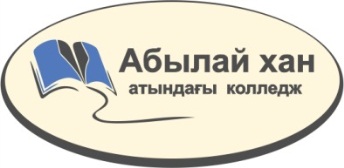 Колледжимени «Абылай хана»№Баспа атауы Мекен-жайы Байланыс көздері1«Фолиант» баспасы 010000 Алматы қаласы, Ш.Айманов көшесі 13факс 8(7172)39-72-49е-mail.zakaz @ foliant.kz. client @ foliant.kz.2ТОО «Республиканский учебно-методический центр Гражданской защиты» МЧС РК050040 Алматы қаласы, Байзақов көшесі 3008(727)394-56-38, 8(727)274-78-12 ФАКС:(727)-274-89-33 Е-mail.gz. center@mail.ru  WWW.emer.kz                   3Экономика баспасы 050062 Алматы қаласы, Сайын көшесі 81 тел/факс 8(727)276-02-75 377-19-37 economika_kniga@ mail.ru4«Насихат» кітап дүкеніҚызылорда Қазантаев көшесі тел: 30-24-375«Атамұра» кітап дүкеніҚызылорда Әйтеке би Тел: 27-88-886«Зерде-Ақмешіт» кітап дүкені Микр Шұғыла 47/16Тел:24-82-297«Ұлттық ақпараттандыру орталығы» АҚ050036 Алматы қ Жандосов көшесі 61аТел/факс (727)309-29-17309-29-08rcie@mail.ru Президент Тажигулова А.И8Кәсіптік-техникалық және орта білімнен кейінгі білімді жаңғырту департаменті010000 Астана қаласы, Министрліктер үйіТел (7172)74-20-28 факс 74-20-2874-24-66 Алгазинова К.М9«Техникалық және кәсіптік білімді дамыту және біліктілікті берудің республикалық ғылыми-әдістемелік орталығы» акционерлік қоғамының Қызылорда облысы бойынша филиалы Триумф «Т» баспасы 120000 Қызылорда қаласы, Қонаев 31Тел: 27-64-15 факс: 8(7242)27-64-15 email.Kyzylorda filial.ru@mail.ru. Пейсова Г